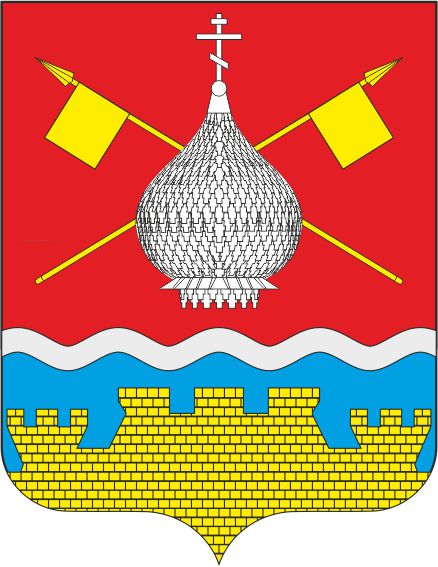 РОССИЙСКАЯ ФЕДЕРАЦИЯРОСТОВСКАЯ ОБЛАСТЬАДМИНИСТРАЦИЯ КРАСНОЯРСКОГО СЕЛЬСКОГО ПОСЕЛЕНИЯПОСТАНОВЛЕНИЕ00.03.2024                                             №00                                  ст. КрасноярскаяОб утверждении отчета о реализации муниципальной программы Красноярского сельского поселения «Охрана окружающейсреды и рациональное природопользование» за 2023 годВ соответствии с постановлением Администрации Красноярского сельского поселения от 12.11.2018 №184 «Об утверждении Порядка разработки, реализации и оценки эффективности муниципальных программ Красноярского сельского поселения Цимлянского района на 2019-2030 годы», решением Собрания депутатов Красноярского сельского поселения от 31.07.2014 №67 «Об утверждении Положения о бюджетном процессе в Красноярском сельском поселении Цимлянского района», Администрация Красноярского сельского поселения ПОСТАНОВЛЯЕТ:1. Утвердить отчет об исполнении плана реализации муниципальной программы Красноярского сельского поселения «Охрана окружающей среды и рациональное природопользование» по итогам  2023 года согласно приложениям к настоящему постановлению.2. Настоящее постановление вступает в силу со дня его подписания и подлежит размещению на официальном сайте Администрации Красноярского сельского поселения.3.  Контроль за выполнением постановления оставляю за собойГлава Администрации Красноярскогосельского поселения                                                   		           Е.А. Плутенко		Постановление вносит отдел экономики и финансовПриложение №1                                                                                    к  постановлению от 00.03.2024 №00Пояснительная информацияк отчету об исполнении плана реализации муниципальной программы Красноярского сельского поселения «Охрана окружающей среды и рациональное природопользование» по итогам  2023 года.Муниципальная программа Красноярского сельского поселения «Охрана окружающей среды и рациональное природопользование» (далее – муниципальная программа) утверждена постановлением Администрации Красноярского сельского поселения от 16.04.2019 №81. На реализацию муниципальной программы в 2023 году предусмотрено 95,0 тыс. рублей. Фактическое освоение средств муниципальной программы по итогам  2023 года составило 92,0 тыс. рублей. Процент исполнения программы составил 96,8.Муниципальная программа включает в себя следующие подпрограммы:Подпрограмма 1 – «Охрана окружающей среды в Красноярском сельском поселении»;Подпрограмма 2 – «Формирование комплексной системы управления отходами и вторичными материальными ресурсами». На реализацию основных мероприятий подпрограммы 1 «Охрана окружающей среды в Красноярском сельском поселении» (далее – подпрограмма 1) расходы местного бюджета не предусмотрены. Основные мероприятия подпрограммы 1 реализуются в течение 2023 года на постоянной основе.На реализацию основных мероприятий подпрограммы 2 «Формирование комплексной системы управления отходами и вторичными материальными ресурсами» (далее – подпрограмма 2) на 2023 год предусмотрено 95,0 тыс. рублей. Фактическое освоение средств составило 92,0 тыс. рублей. Процент исполнения – 96,8. .Данные денежные средства были направления на ликвидацию несанкционированных навалов мусора на территории поселения. Основные мероприятия подпрограммы 2 реализуются в течение 2023 года на постоянной основе. Денежные средства направлена на ликвидацию несанкционированных свалок на территории Красноярского сельского поселения.Распоряжением Администрации Красноярского сельского поселения от 30.12.2022 №231 утвержден План реализации муниципальной программы Красноярского сельского поселения «Охрана окружающей среды и рациональное природопользование» на 2023 год.В ходе анализа и мониторинга исполнения плана реализации муниципальной программы Красноярского сельского поселения «Охрана окружающей среды и рациональное природопользование» по итогам  2023 года установлено отсутствие фактов невыполнения основных мероприятий плана реализации муниципальной программы либо несоблюдение сроков их исполнения. Основные мероприятия выполняются в установленные сроки, в связи с чем, принятие дополнительных поручений не требуется.Заведующий отделом экономики и финансов                                      Е.В. ГамоваПриложение №2                                                                                    к  постановлению от 00.03.2024 №00ОТЧЕТоб исполнении плана реализации муниципальной программы Красноярского сельского поселения«Охрана окружающей среды и рациональное природопользование» по итогам  2023 годаПриложение №3 к постановлению №00 от 00.03.2024СВЕДЕНИЯо выполнении основных мероприятий подпрограмм и мероприятий ведомственных целевых программ, а также контрольных событий муниципальной программы за 2023 г.Приложение №4 к постановлению №00 от 00.03.2024СВЕДЕНИЯоб использовании бюджетных ассигнований и внебюджетных средств на реализацию муниципальной программы за 2023г.Приложение №5 к постановлению №00 от 00.03.2024СВЕДЕНИЯо достижении значений показателейПриложение №6 к постановлению №00 от 00.03.2024ИНФОРМАЦИЯо возникновении экономии бюджетных ассигнований на реализацию основных мероприятий,приоритетных основных мероприятий, мероприятий ведомственных целевых программ муниципальной программы,в том числе в результате проведения закупок, при условии их исполнения в полном объеме в отчетном году№ п/пНомер и наименованиеОтветственный исполнитель, соисполнитель, участник (должность/ ФИО) Результатреализации(краткое описание)Результатреализации(краткое описание)Фактическая дата начала
реализацииФактическая дата начала
реализацииФактическая дата окончания
реализации, 
наступления 
контрольного 
событияФактическая дата окончания
реализации, 
наступления 
контрольного 
событияРасходы местного бюджета на реализацию муниципальной программы, тыс. рублейРасходы местного бюджета на реализацию муниципальной программы, тыс. рублейРасходы местного бюджета на реализацию муниципальной программы, тыс. рублейРасходы местного бюджета на реализацию муниципальной программы, тыс. рублейРасходы местного бюджета на реализацию муниципальной программы, тыс. рублейРасходы местного бюджета на реализацию муниципальной программы, тыс. рублейОбъемы неосвоенных средств и причины их неосвоенияОбъемы неосвоенных средств и причины их неосвоения№ п/пНомер и наименованиеОтветственный исполнитель, соисполнитель, участник (должность/ ФИО) Результатреализации(краткое описание)Результатреализации(краткое описание)Фактическая дата начала
реализацииФактическая дата начала
реализацииФактическая дата окончания
реализации, 
наступления 
контрольного 
событияФактическая дата окончания
реализации, 
наступления 
контрольного 
событияпредусмотреномуниципальной программойпредусмотреномуниципальной программойпредусмотрено сводной бюджетной росписьюпредусмотрено сводной бюджетной росписьюфакт на отчетную датуфакт на отчетную датуОбъемы неосвоенных средств и причины их неосвоенияОбъемы неосвоенных средств и причины их неосвоения1.2.3.4.5.5.6.6.7.7.8.8.9910101Подпрограмма 1 «Охрана окружающей среды в Красноярском сельском поселении»                                                                                         Главный специалист Администрации Красноярского сельского поселения Формирование экологической культуры населения Красноярского сельского поселения01.01.202301.01.202331.12.202331.12.20230.00.00.00.00.00.00,00,02Основное мероприятие  1.1 Организация проведения на территории поселения Дней защиты от экологической опасности «Экология. Безопасность. Жизнь»Главный специалист Администрации Красноярского сельского поселения Повышение экологической грамотности населения; вовлечение широких слоев населения в природоохранные мероприятия01.01.202301.01.202331.12.202331.12.20230.00.00.00.00.00.00,00,03Основное мероприятие 1.2Экологическое просвещение информирование населения о состоянии окружающей средыГлавный специалист Администрации Красноярского сельского поселения Повышение экологической грамотности населения; вовлечение широких слоев населения в природоохранные мероприятия; обеспечение библиотек  поселения информацией о состоянии окружающей среды и природных ресурсов.01.01.202301.01.202331.12.202331.12.20230.00.00.00.00.00.00,00,04Основное мероприятие  1.3 Проведение объездов по выявлению свалочных очагов на территории поселений: в лесополосах, придорожных полосах, водоохранных зонах, применение административной практикиГлавный специалист Администрации Красноярского сельского поселения Сокращения количества свалочных очагов01.01.202301.01.202331.12.202331.12.20230.00.00.00.00.00.00,00,05Основное мероприятие 1.4Проведение объездов по выявлению на территориях поселений зарастаний сорной и карантинной растительности, применение административной практикиГлавный специалист Администрации Красноярского сельского поселения Сокращения количества очагов зарастания сорной и карантинной растительностью01.01.202301.01.202331.12.202331.12.20230.00.00.00.00.00.00,00,06Основное мероприятие 1.5Выполнение мероприятий по предотвращению выжигания сухой растительности: проведение объездов территорий; Главный специалист Администрации Красноярского сельского поселения Сокращения количества случаев выжигания сухой растительности01.01.202301.01.202331.12.202331.12.20230.00.00.00.00.00.00,00,07Подпрограмма 2 «Формирование комплексной системы управления отходами и вторичными материальными ресурсами»Главный специалист Администрации Красноярского сельского поселения Снижение объемов негативного воздействия на окружающую среду при осуществлении хозяйственной и иной деятельности01.01.202301.01.202331.12.202331.12.202395,095,095,095,092,092,03,03,08Основное мероприятие 2.1 Ликвидация несанкционированных свалок, навалов мусора и ТКО на территории Красноярского сельского поселенияГлавный специалист Администрации Красноярского сельского поселения Проведение мероприятий по рекультивации свалок01.01.202301.01.202331.12.202331.12.202395,095,095,095,092,092,03,03,09Основное мероприятие 2.2 Развитие материальной базы муниципальных образований в сфере обращения с твердыми бытовыми отходами, включая приобретение мусорных контейнеровГлавный специалист Администрации Красноярского сельского поселения Повышение охвата населения планово-регулярной системой сбора и вывоза твердых бытовых отходов, сокращение количества действующих объектов размещения твердых бытовых отходов01.01.202301.01.202331.12.202331.12.20230.00.00.00.00.00.00,00,0№ п/пНомер и наименование <1>Ответственный 
 исполнитель, соисполнитель, участник  
(должность/ ФИО)Плановый срок окончания реализацииФактический срокФактический срокРезультатыРезультатыПричины не реализации/ реализации не в полном объеме№ п/пНомер и наименование <1>Ответственный 
 исполнитель, соисполнитель, участник  
(должность/ ФИО)Плановый срок окончания реализацииначала реализацииокончания реализациизаплани-рованныедостигнутыеПричины не реализации/ реализации не в полном объеме1234567891Подпрограмма 1 «Охрана окружающей среды в Красноярском сельском поселении»                                                                                         Администрация Красноярского сельского поселения 31.12.202301.01.202331.12.2023-2Основное мероприятие  1.1 Организация проведения на территории поселения Дней защиты от экологической опасности «Экология. Безопасность. Жизнь»Администрация Красноярского сельского поселения 31.12.202301.01.202331.12.2023-3Основное мероприятие 1.2Экологическое просвещение информирование населения о состоянии окружающей средыАдминистрация Красноярского сельского поселения 31.12.202301.01.202331.12.2023-4Основное мероприятие  1.3 Проведение объездов по выявлению свалочных очагов на территории поселений: в лесополосах, придорожных полосах, водоохранных зонах, применение административной практикиАдминистрация Красноярского сельского поселения 31.12.202301.01.202331.12.20235Основное мероприятие 1.4Проведение объездов по выявлению на территориях поселений зарастаний сорной и карантинной растительности, применение административной практикиАдминистрация Красноярского сельского поселения 31.12.202301.01.202331.12.20236Основное мероприятие 1.5Выполнение мероприятий по предотвращению выжигания сухой растительности: проведение объездов территорий; Администрация Красноярского сельского поселения 31.12.202301.01.202331.12.20237Подпрограмма 2 «Формирование комплексной системы управления отходами и вторичными материальными ресурсами»Администрация Красноярского сельского поселения 31.12.202301.01.202331.12.20238Основное мероприятие 2.1 Ликвидация несанкционированных свалок, навалов мусора и ТКО на территории Красноярского сельского поселенияАдминистрация Красноярского сельского поселения 31.12.202301.01.202331.12.20239Основное мероприятие 2.2 Развитие материальной базы муниципальных образований в сфере обращения с твердыми бытовыми отходами, включая приобретение мусорных контейнеровАдминистрация Красноярского сельского поселения 31.12.202301.01.202331.12.2023    Наименование       
муниципальной     
 программы, подпрограммы 
муниципальной     
программы,основного мероприятия <4>Источники финансированияИсточники финансированияОбъем расходов (тыс. руб.), предусмотренных 
Объем расходов (тыс. руб.), предусмотренных 
Объем расходов (тыс. руб.), предусмотренных 
Объем расходов (тыс. руб.), предусмотренных 
Фактические
расходы (тыс. руб.),<1>Фактические
расходы (тыс. руб.),<1>    Наименование       
муниципальной     
 программы, подпрограммы 
муниципальной     
программы,основного мероприятия <4>Источники финансированияИсточники финансированиямуниципальной программоймуниципальной программойсводной бюджетной росписьюсводной бюджетной росписьюФактические
расходы (тыс. руб.),<1>Фактические
расходы (тыс. руб.),<1>12334455Муниципальная программа Красноярского сельского поселения «Охрана окружающей среды и рациональное природопользование»всего  95,095,095,095,092,092,0Муниципальная программа Красноярского сельского поселения «Охрана окружающей среды и рациональное природопользование»бюджет  Красноярского сельского поселения  95,095,095,095,092,092,0Муниципальная программа Красноярского сельского поселения «Охрана окружающей среды и рациональное природопользование»федеральный бюджет------Муниципальная программа Красноярского сельского поселения «Охрана окружающей среды и рациональное природопользование»областной бюджет ------Муниципальная программа Красноярского сельского поселения «Охрана окружающей среды и рациональное природопользование»Бюджет Цимлянского района------Муниципальная программа Красноярского сельского поселения «Охрана окружающей среды и рациональное природопользование»внебюджетные источники------Подпрограмма 1 «Охрана окружающей среды в Красноярском сельском поселении»                                                                                         всего  95,095,095,095,092,092,0Подпрограмма 1 «Охрана окружающей среды в Красноярском сельском поселении»                                                                                         бюджет  Красноярского сельского поселения  95,095,095,095,092,092,0Подпрограмма 1 «Охрана окружающей среды в Красноярском сельском поселении»                                                                                         федеральный бюджет------Подпрограмма 1 «Охрана окружающей среды в Красноярском сельском поселении»                                                                                         областной бюджет ------Подпрограмма 1 «Охрана окружающей среды в Красноярском сельском поселении»                                                                                         Бюджет Цимлянского района------Подпрограмма 1 «Охрана окружающей среды в Красноярском сельском поселении»                                                                                         внебюджетные источники------№ п/п
НаименованиеЕд.измеренияЗначения показателей муниципальной  программы,  подпрограммы муниципальной    программыЗначения показателей муниципальной  программы,  подпрограммы муниципальной    программыЗначения показателей муниципальной  программы,  подпрограммы муниципальной    программыОбоснование отклонений  
 значений показателя    
на конец   
 отчетного года       
(при наличии)№ п/п
НаименованиеЕд.измерениягод, предшествующий 
отчетному<1>отчетный годотчетный годОбоснование отклонений  
 значений показателя    
на конец   
 отчетного года       
(при наличии)№ п/п
НаименованиеЕд.измерениягод, предшествующий 
отчетному<1>планфактОбоснование отклонений  
 значений показателя    
на конец   
 отчетного года       
(при наличии)1234567Муниципальная программа Красноярского сельского поселения «Охрана окружающей среды и рациональное природопользование»Муниципальная программа Красноярского сельского поселения «Охрана окружающей среды и рациональное природопользование»Муниципальная программа Красноярского сельского поселения «Охрана окружающей среды и рациональное природопользование»Муниципальная программа Красноярского сельского поселения «Охрана окружающей среды и рациональное природопользование»Муниципальная программа Красноярского сельского поселения «Охрана окружающей среды и рациональное природопользование»Муниципальная программа Красноярского сельского поселения «Охрана окружающей среды и рациональное природопользование»Муниципальная программа Красноярского сельского поселения «Охрана окружающей среды и рациональное природопользование»1.Повышение уровня экологического просвещения и образования населения   Красноярского сельского поселения Ед. меро-прия-тий-2.Охват населения планово- регулярной системой сбора и вывоза ТБО %-Подпрограмма 1 «Охрана окружающей среды в Красноярском сельском поселении»                                                   Подпрограмма 1 «Охрана окружающей среды в Красноярском сельском поселении»                                                   Подпрограмма 1 «Охрана окружающей среды в Красноярском сельском поселении»                                                   Подпрограмма 1 «Охрана окружающей среды в Красноярском сельском поселении»                                                   Подпрограмма 1 «Охрана окружающей среды в Красноярском сельском поселении»                                                   Подпрограмма 1 «Охрана окружающей среды в Красноярском сельском поселении»                                                   Подпрограмма 1 «Охрана окружающей среды в Красноярском сельском поселении»                                                   1.1Повышение уровня экологического просвещения и образования населения   Красноярского сельского поселения            Подпрограмма 2 «Формирование комплексной системы управления отходами и вторичными материальными ресурсами на территории Красноярского сельского поселения»            Подпрограмма 2 «Формирование комплексной системы управления отходами и вторичными материальными ресурсами на территории Красноярского сельского поселения»            Подпрограмма 2 «Формирование комплексной системы управления отходами и вторичными материальными ресурсами на территории Красноярского сельского поселения»            Подпрограмма 2 «Формирование комплексной системы управления отходами и вторичными материальными ресурсами на территории Красноярского сельского поселения»            Подпрограмма 2 «Формирование комплексной системы управления отходами и вторичными материальными ресурсами на территории Красноярского сельского поселения»            Подпрограмма 2 «Формирование комплексной системы управления отходами и вторичными материальными ресурсами на территории Красноярского сельского поселения»            Подпрограмма 2 «Формирование комплексной системы управления отходами и вторичными материальными ресурсами на территории Красноярского сельского поселения»2.1Охват населения планово- регулярной системой сбора и вывоза ТБО %2.2Количество твёрдых коммунальных отходов направленных на захоронение%№п/пНаименование основного мероприятия  подпрограммы, приоритетного основного мероприятия, мероприятия ведомственной целевой программы (по инвестиционным расходам — в разрезе объектов) <1>Ожидаемый  результатФактически сложившийся результатСумма экономии
(тыс. рублей)Сумма экономии
(тыс. рублей)№п/пНаименование основного мероприятия  подпрограммы, приоритетного основного мероприятия, мероприятия ведомственной целевой программы (по инвестиционным расходам — в разрезе объектов) <1>Ожидаемый  результатФактически сложившийся результатвсегов том числе в результате проведенных закупок1234561Подпрограмма 1 «Охрана окружающей среды в Красноярском сельском поселении»                                                                                         XX0,00,02Основное мероприятие  1.1 Организация проведения на территории поселения Дней защиты от экологической опасности «Экология. Безопасность. Жизнь»XX0,00,03Основное мероприятие 1.2Экологическое просвещение информирование населения о состоянии окружающей средыXX0,00,04Основное мероприятие  1.3 Проведение объездов по выявлению свалочных очагов на территории поселений: в лесополосах, придорожных полосах, водоохранных зонах, применение административной практикиXX0,00,05Основное мероприятие 1.4Проведение объездов по выявлению на территориях поселений зарастаний сорной и карантинной растительности, применение административной практикиXX0,00,06Основное мероприятие 1.5Выполнение мероприятий по предотвращению выжигания сухой растительности: проведение объездов территорий; XX0,00,07Подпрограмма 2 «Формирование комплексной системы управления отходами и вторичными материальными ресурсами»XX0,00,08Основное мероприятие 2.1 Ликвидация несанкционированных свалок, навалов мусора и ТКО на территории Красноярского сельского поселенияXX0,00,09Основное мероприятие 2.2 Развитие материальной базы муниципальных образований в сфере обращения с твердыми бытовыми отходами, включая приобретение мусорных контейнеровXX0,00,0